April 3, 2015	In Re:	F-2015-2466947(SEE ATTACHED LIST)Joy Nola and Michael Nola II v. Duquesne Light Company & FirstEnergy Solution Corporation
Various DisputesCall-In Telephone Hearing Notice	This is to inform you that a hearing by telephone on the above-captioned case will be held as follows:Type:		Initial Call in Telephonic HearingDate:		Thursday, May 14, 2015Time:		10:00 a.m.Presiding:	Administrative Law Judge Conrad A. JohnsonPiatt PlaceSuite 220301 5th AvenuePittsburgh, PA 15222Telephone:  412.565.3550Fax:  412.565.5692At the above date and time, you must call into the hearing.  If you fail to do so, your case will be dismissed.  You will not be called by the Administrative Law Judge.To participate in the hearing, You must dial the toll-free number listed belowYou must enter a PIN number when instructed to do so, also listed belowYou must speak your name when promptedThe telephone system will connect you to the hearingToll-free Bridge Number:	1.855.750.1027PIN Number:			202917If you have any witnesses you want to have present during the hearing, you must provide them with the telephone number and PIN number. 	If you have any hearing exhibits to which you will refer during the hearing, three (3) copies must be sent to the Administrative Law Judge and one (1) copy each must be sent to every other party.  All copies must be received at least five (5) business days before the hearing.	Attention:  You may lose the case if you do not take part in this hearing and present facts on the issues raised.	You must serve the Presiding Officer with a copy of ANY document you file in this case.	Individuals representing themselves are not required to be represented by an attorney.  All others (corporation, partnership, association, trust or governmental agency or subdivision) must be represented by an attorney.  An attorney representing you should file a Notice of Appearance before the scheduled hearing date.	If you are a person with a disability, and you wish to attend the hearing, we may be able to make arrangements for your special needs.  Please call the scheduling office at the Public Utility Commission at least five (5) business days prior to your hearing to submit your request.	If you require an interpreter to participate in the hearings, we will make every reasonable effort to have an interpreter present.  Please call the scheduling office at the Public Utility Commission at least ten (10) business days prior to your hearing to submit your request.Scheduling Office:  717.787.1399AT&T Relay Service number for persons who are deaf or hearing-impaired:  1.800.654.5988pc:	ALJ Conrad A. Johnson	Jose Garcia	File Room	Calendar FileF-2015-2466947 - JOY NOLA AND MICHAEL NOLA II v. DUQUESNE LIGHT COMPANY/FIRSTENERGY SOLUTIONS CORP

JOY NOLA AND MICHAEL NOLA II
104 BECK DRIVE
MIDLAND PA  15059
724.643.1278
DAVID P ZAMBITO ESQUIRE
COZEN O'CONNOR
305 NORTH FRONT STREET
SUITE 400
HARRISBURG PA  17101
717.703.5892
Accepts E-serviceRepresenting First Energy Solution Corporation
JEREMY V FARRELL ESQUIRE
TUCKER ARENSBERG PC
1500 ONE PPG PLACE
PITTSBURGH PA  15222
412.594.3938
Accepts E-serviceRepresenting Duquesne Light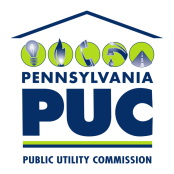  PUBLIC UTILITY COMMISSIONOffice of Administrative Law JudgeP.O. IN REPLY PLEASE REFER TO OUR FILE